Emblemat Policji, czyli jak zostać policjantem?Marzy Ci się mundur, a na nim <strong>emblemat policji</strong>? Sprawdź jakie kroki trzeba podjąć i jakie zdać egzaminy, aby zostać policjantem! Zainteresowany? Czytaj dalej!Marzy Ci się emblemat policji na mundurze?Sprawdź co musisz zrobić, aby zostać policjantem!Jakie wymagania musisz spełnić, aby wstąpić w szeregi policji?Policja, z założenia, służy obywatelom i dba o ich bezpieczeństwo. Jeśli marzy Ci się taka praca i mundur, na którym widniał będzie emblemat policji, musisz się odpowiednio do tego przygotować. Najważniejsze jest oczywiście polskie obywatelstwo oraz nieposzlakowana opinia oraz brak wyroku skazującego za przestępstwo lub przestępstwo skarbowe. Musisz również mieć minimum średnie wykształcenie oraz korzystać w pełni z praw publicznych. Co bardzo ważne - konieczne jest udokumentowane zdrowie psychiczne, ale i fizyczne!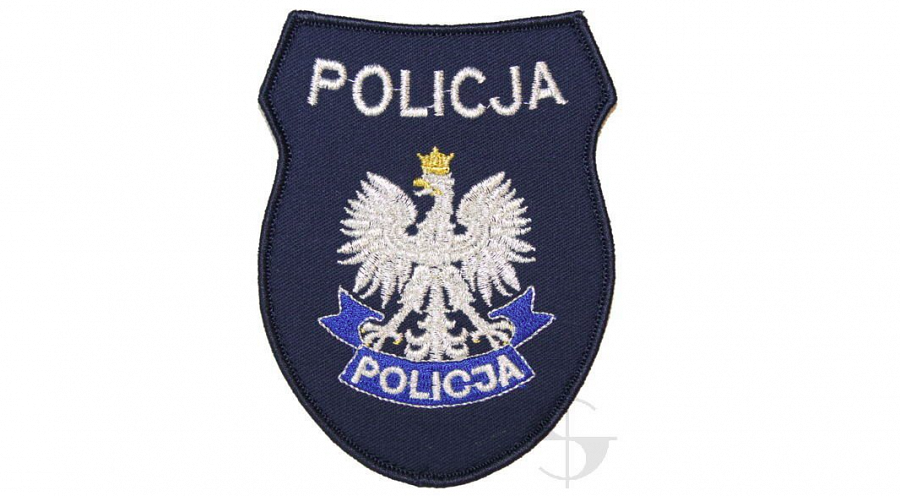 Jak dostać się i otrzymać emblemat policji?Pierwszym krokiem do dostania się do policji jest złożenie odpowiednich dokumentów. Wtedy rozpocznie się postępowanie kwalifikacyjne. Składa się ono z testu wiedzy oraz testu sprawności fizycznej, a także badań psychologicznych oraz rozmowy kwalifikacyjnej. Na końcu czeka Cię komisja lekarska i ankieta bezpieczeństwa osobowego. Po pozytywnym przejściu wszystkich tych kroków, najprawdopodobniej znajdziesz się na liście kandydatów z konkretną liczbą punktów, które w wystarczającej ilości pozwolą Ci na podjęcie pracy w wybranej jednostce.